    У нашей мамы руки золотые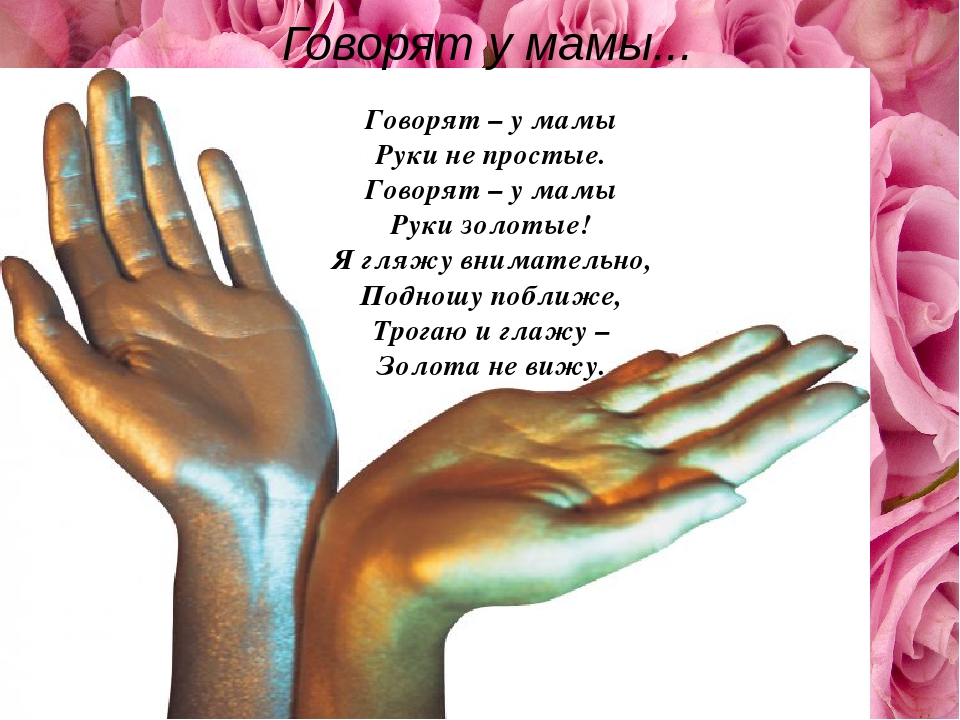     Вот такие простые руки у нашей мамочки. Не только руки, но ещё умная голова и богатая фантазия. Самое главное у нашей мамы очень много терпения в своей увлечённой работе. Нашу маму зовут Марина.    Она многое умеет делать, но самое главное она очень вкусно стряпает сладкие, ароматные пряники. 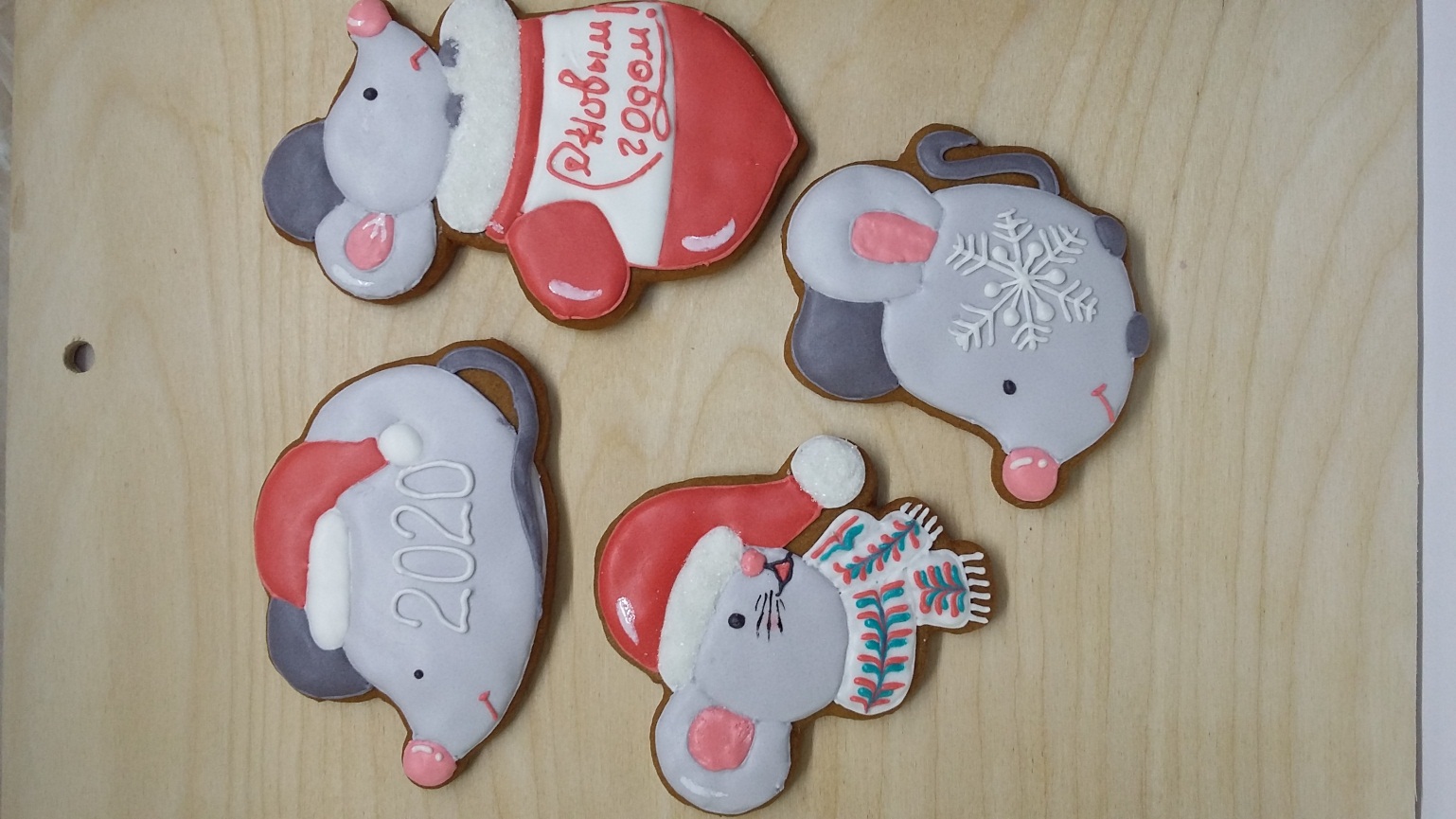 Эти пряники не простые, а волшебные, с ними можно поиграть, на них любуются все члены нашей семьи, и не только нашей семьи, но  и наши знакомые.Приближается самый любимый для нас праздник – Новый год.    Новый год с детства воспринимается нами как чудесный праздник, приносящий в нашу жизнь волшебство. Каждый хочет встретить его в окружении близких людей, с веселым и радостным настроением. Чтобы это сбылось, необходимо создать праздничную атмосферу – украсить дом, выбрать подходящий наряд, заранее купить подарки. Меню новогоднего стола тоже продумывается задолго до наступления праздника. Все эти приготовления сами по себе приносят радость и позволяют настроиться на встречу долгожданного Нового 2020 года. Мама печёт пряники на тему нового года- года белой мышки. Поэтому у неё пряники с разными мышатами и другими зверюшками. Ведь зимой очень холодно, поэтому нам нужны варежки, шапки.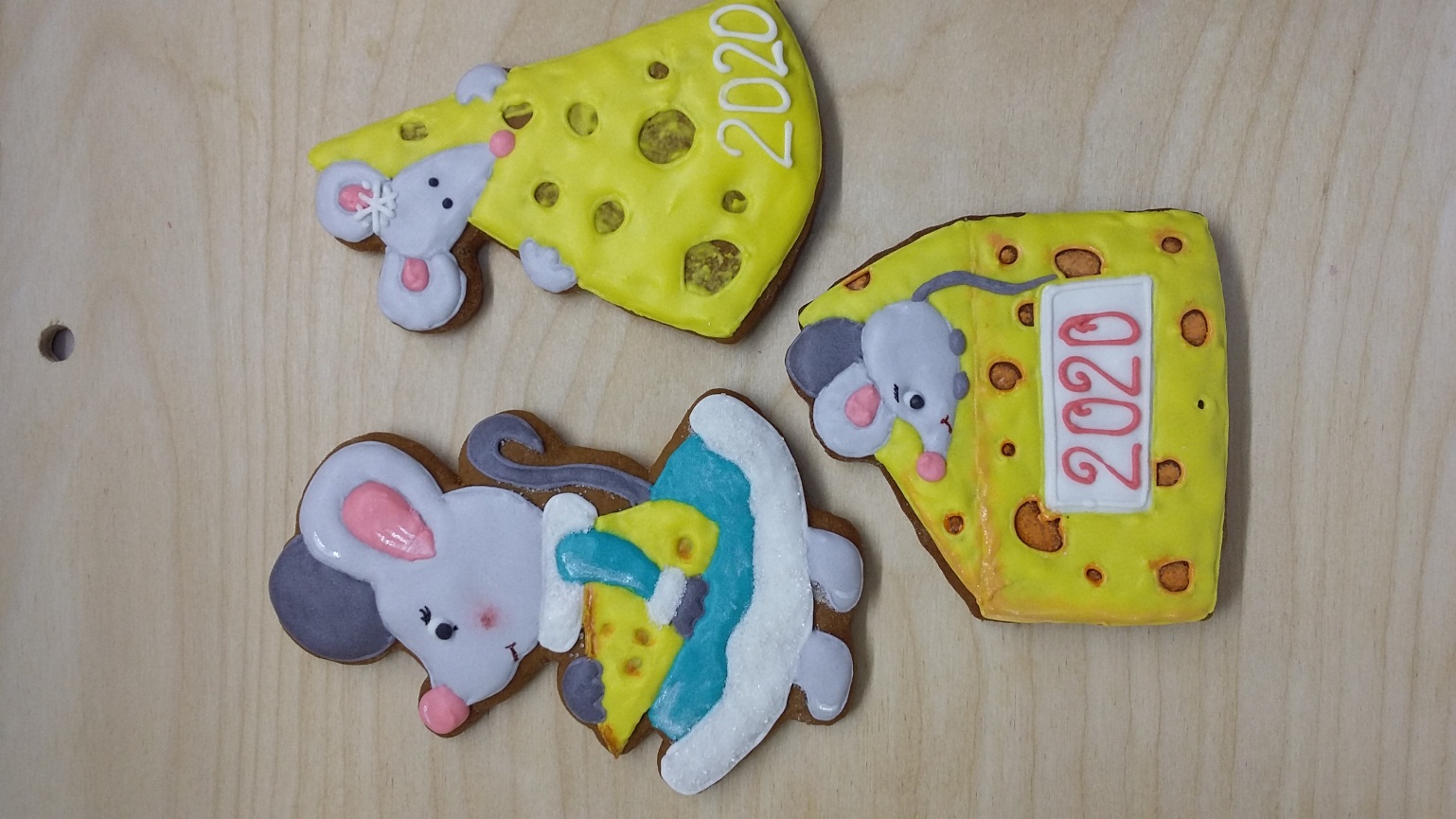 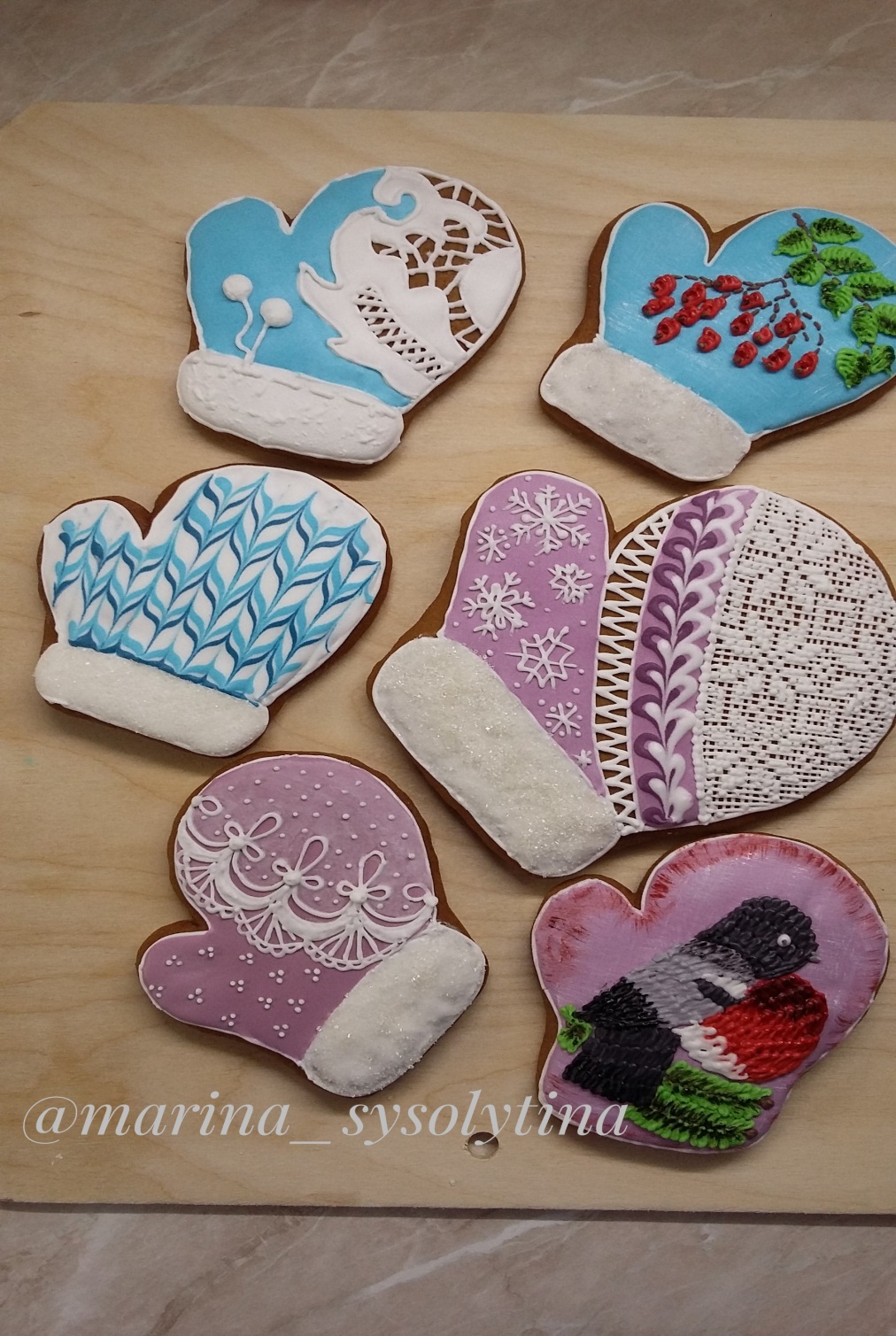 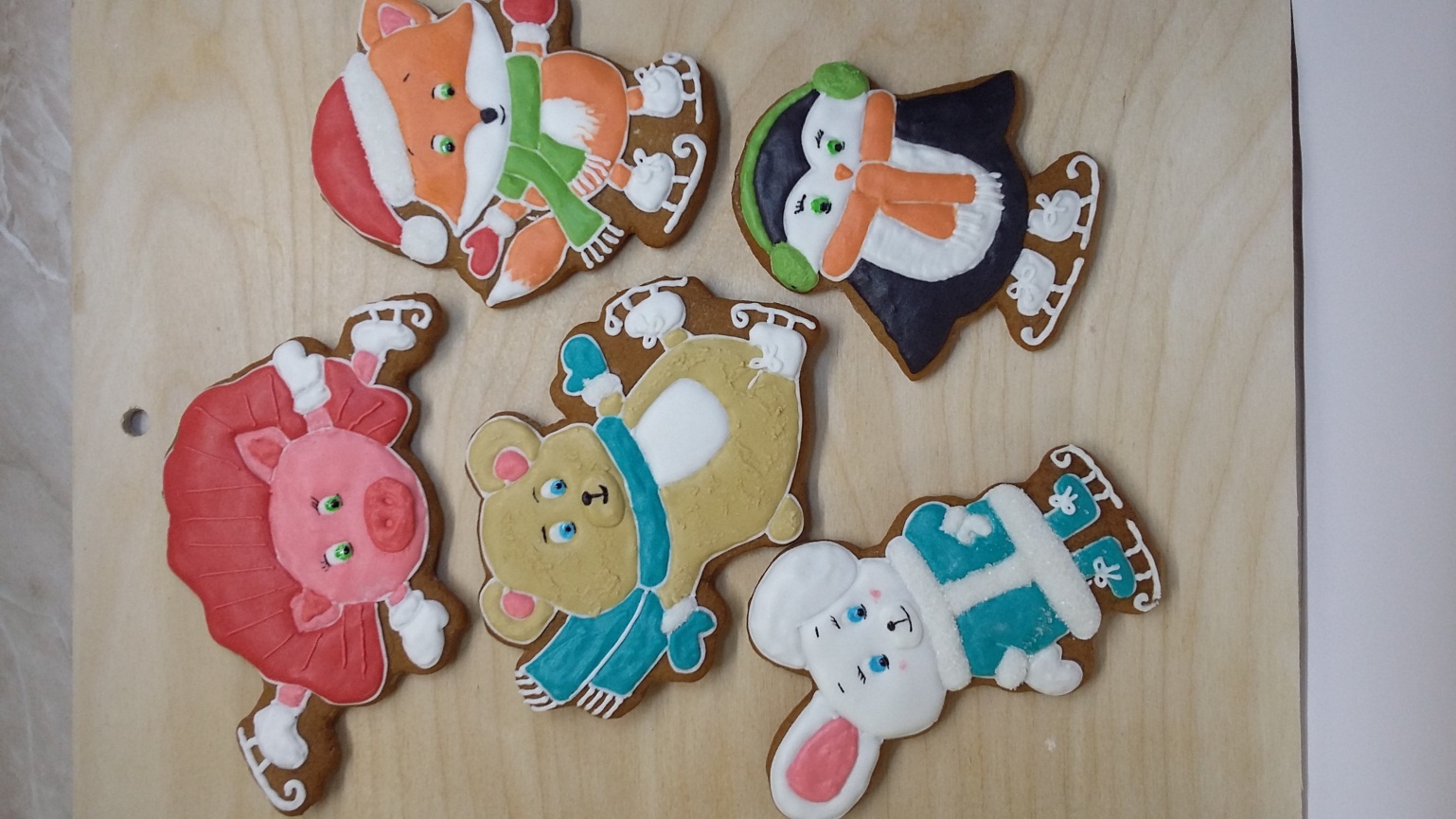 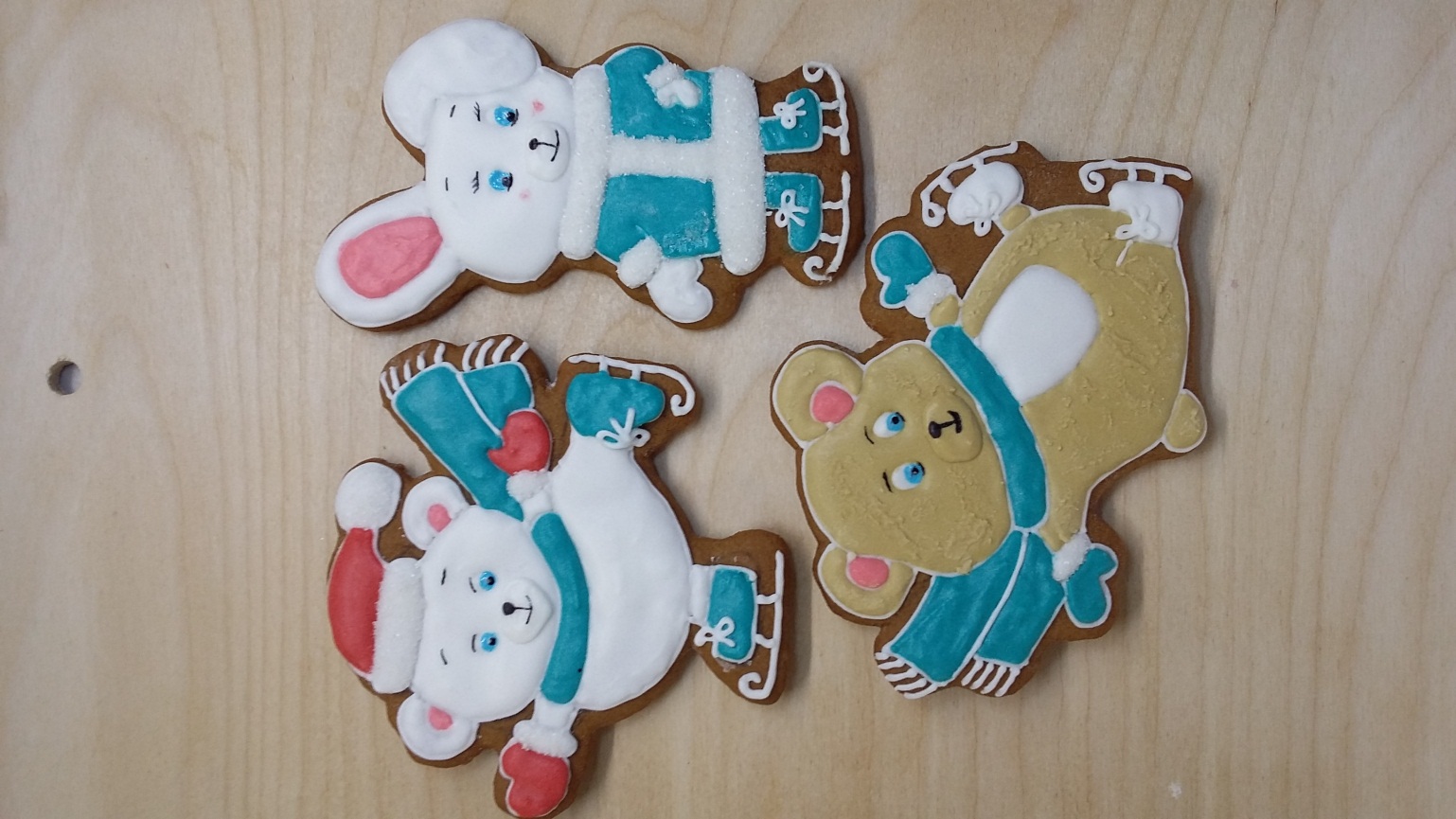 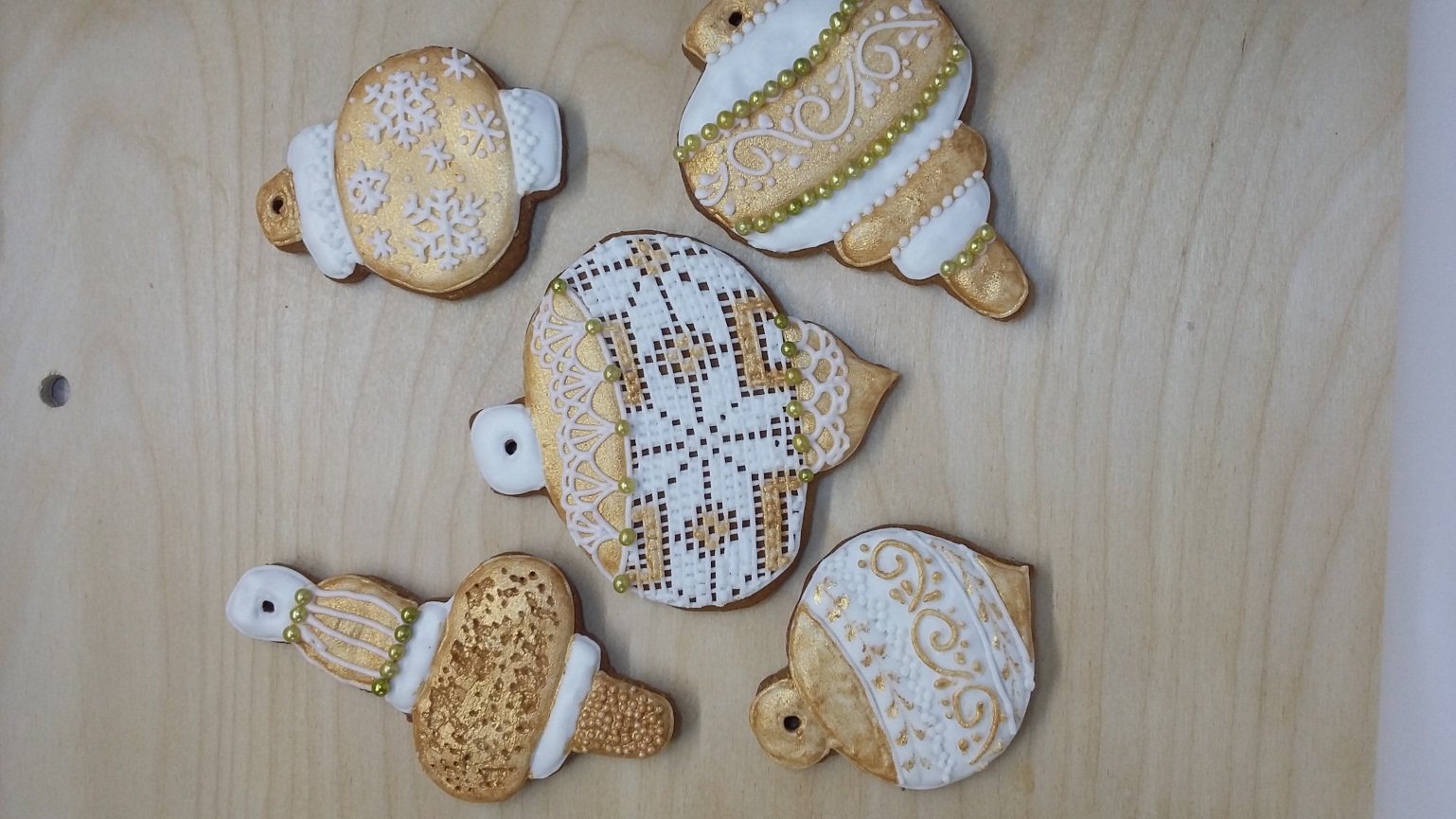 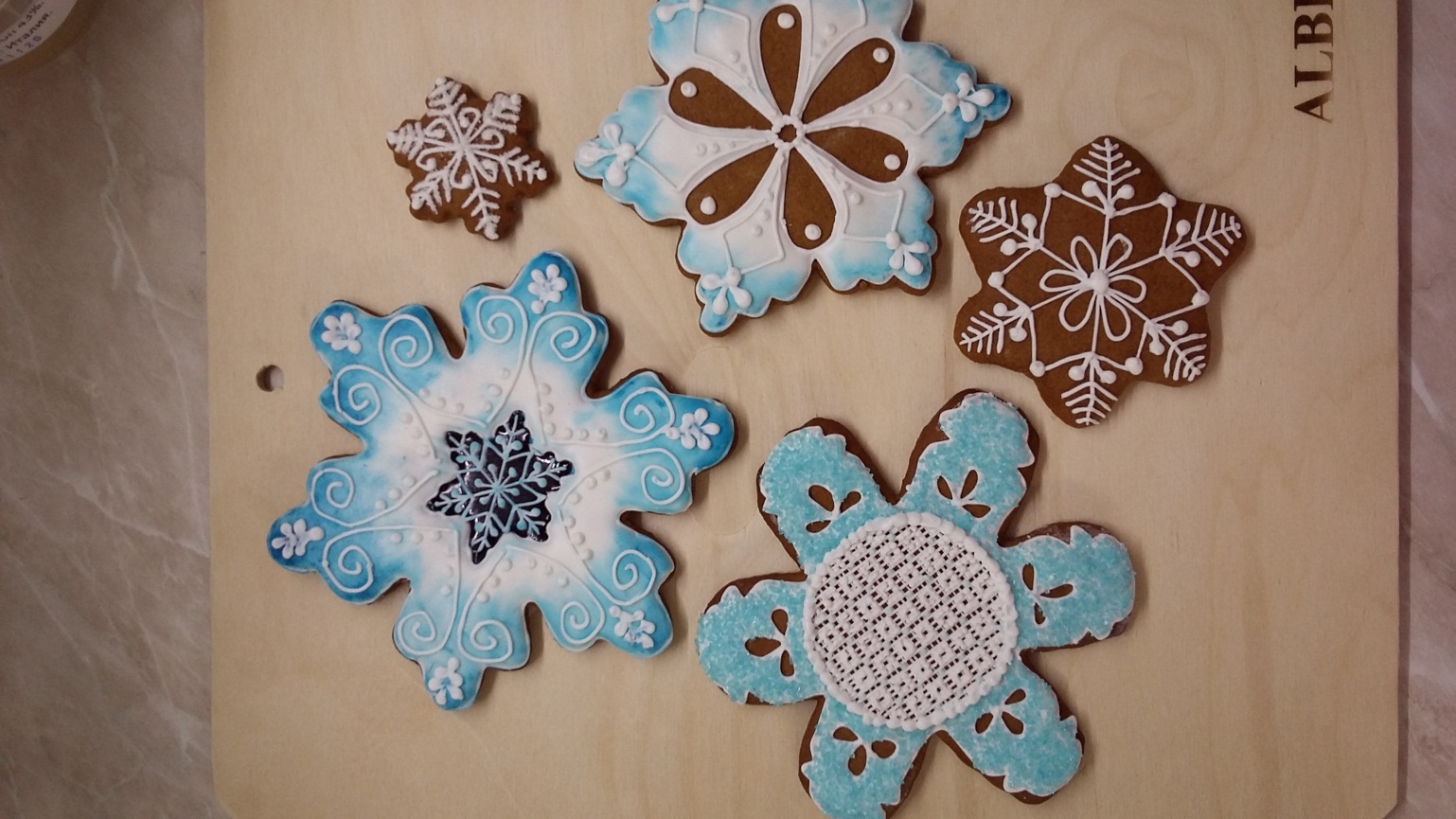 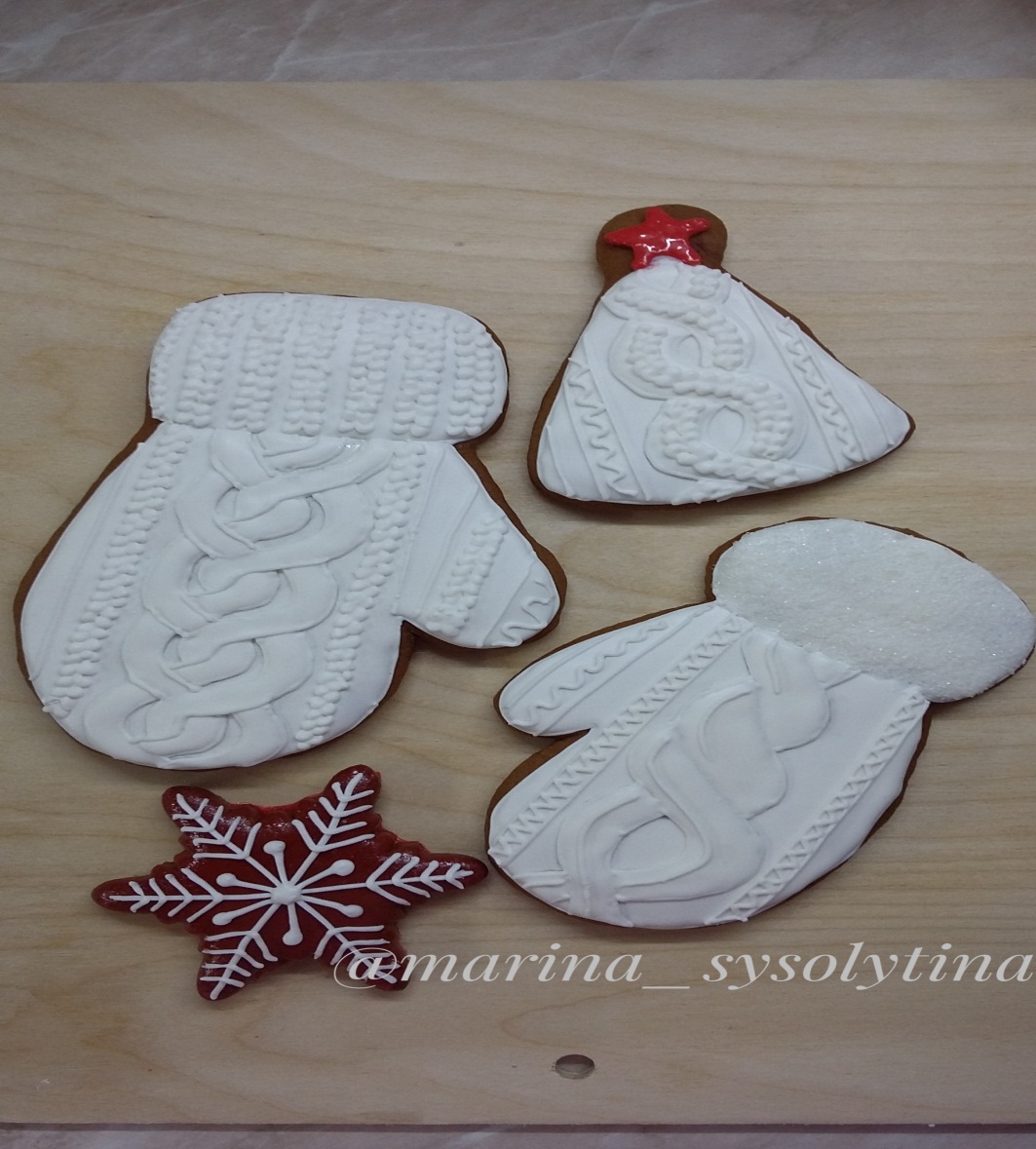 Ёлка – главное  украшение новогоднего интерьера, поэтому она должна привлекать к себе внимание, притягивать взгляд. Неважно, какую елку вы наряжаете. Она может быть как искусственной, так и живой.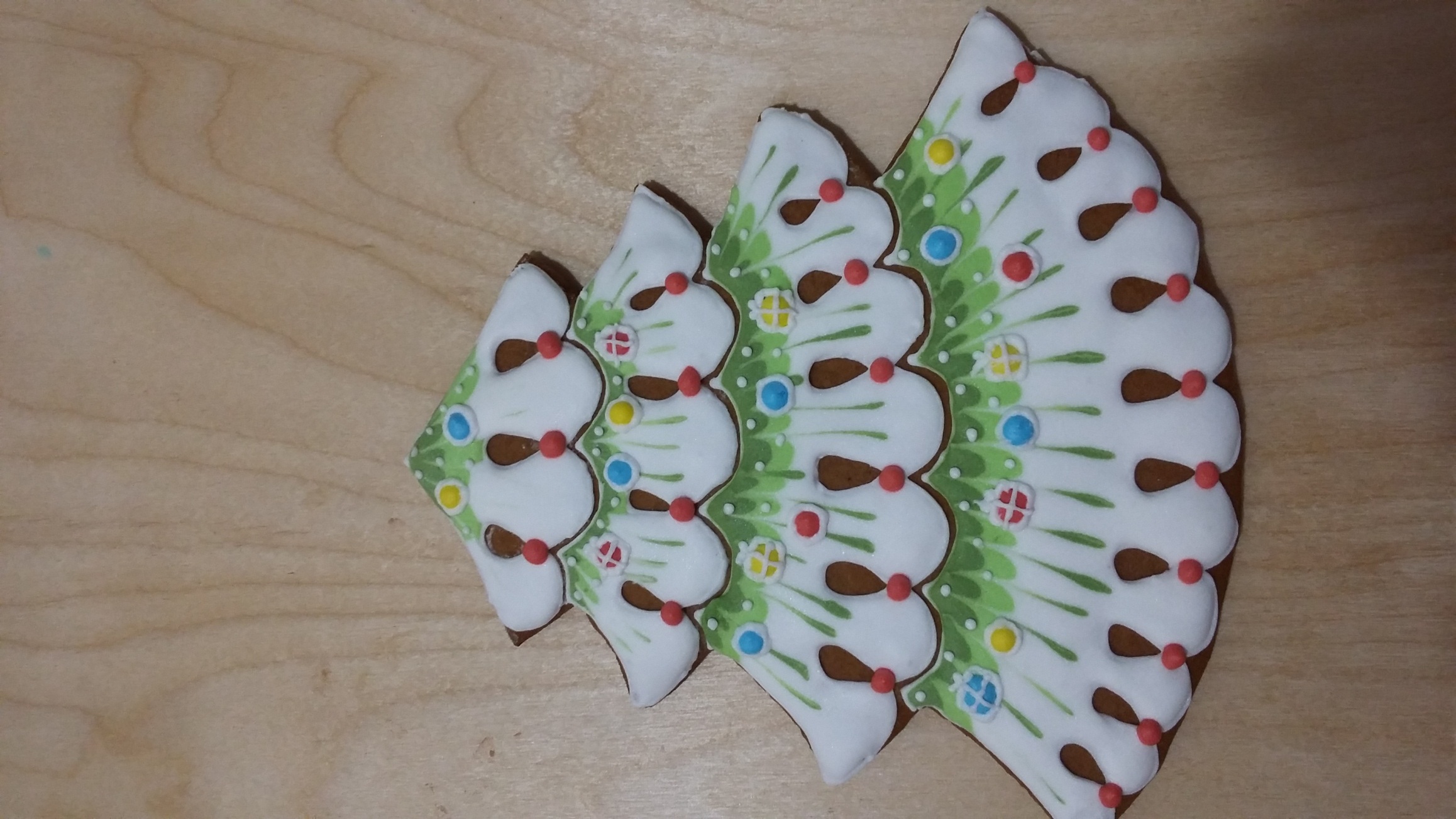 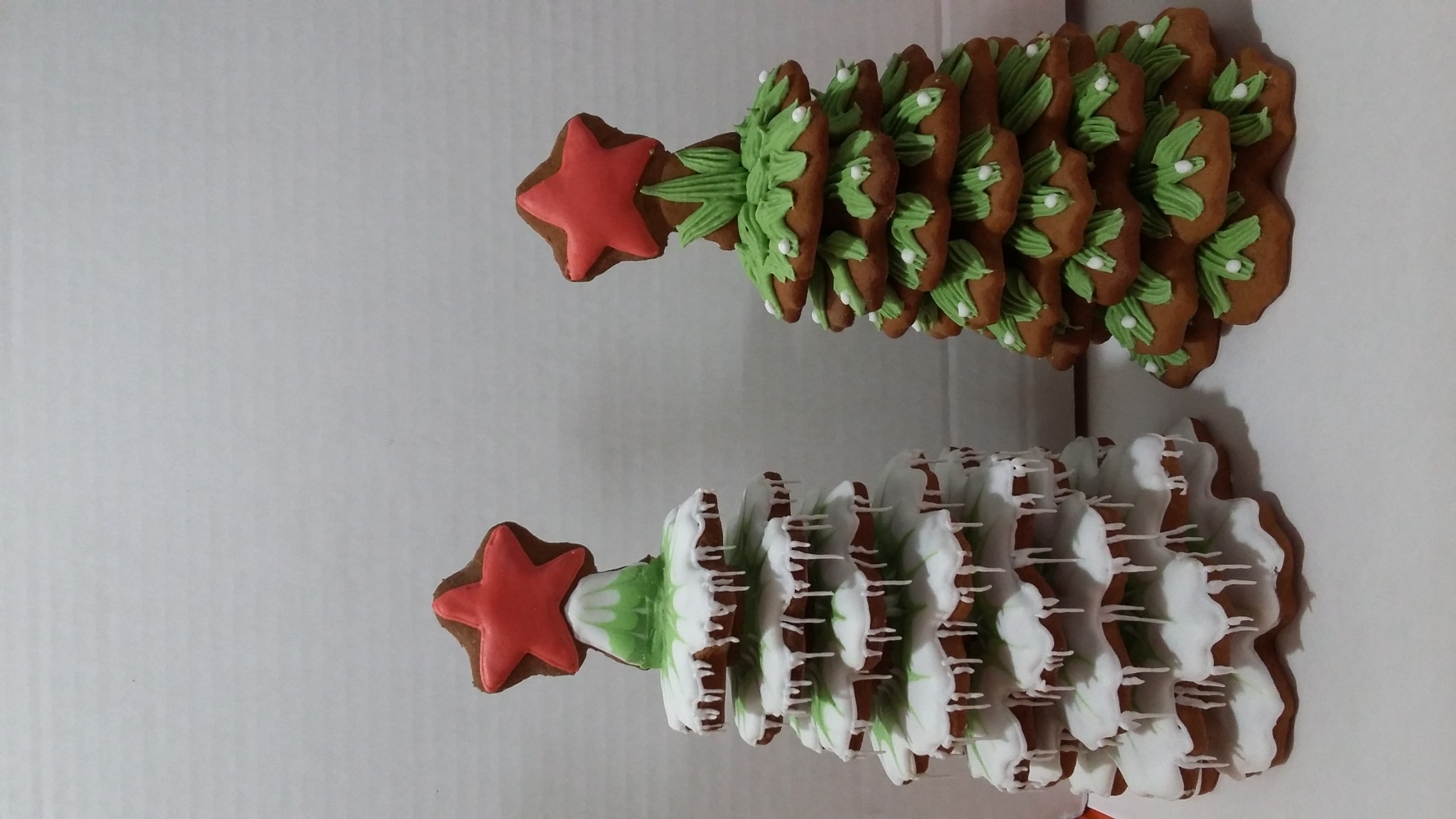               На неё можно повесить и мамины пряники, а после праздника их можно все скушать. На неё можно повесить и сладкие снежинки, и наших  миниатюрных  мышат, играющих роль талисмана для достижения  семейного благополучия в грядущем году.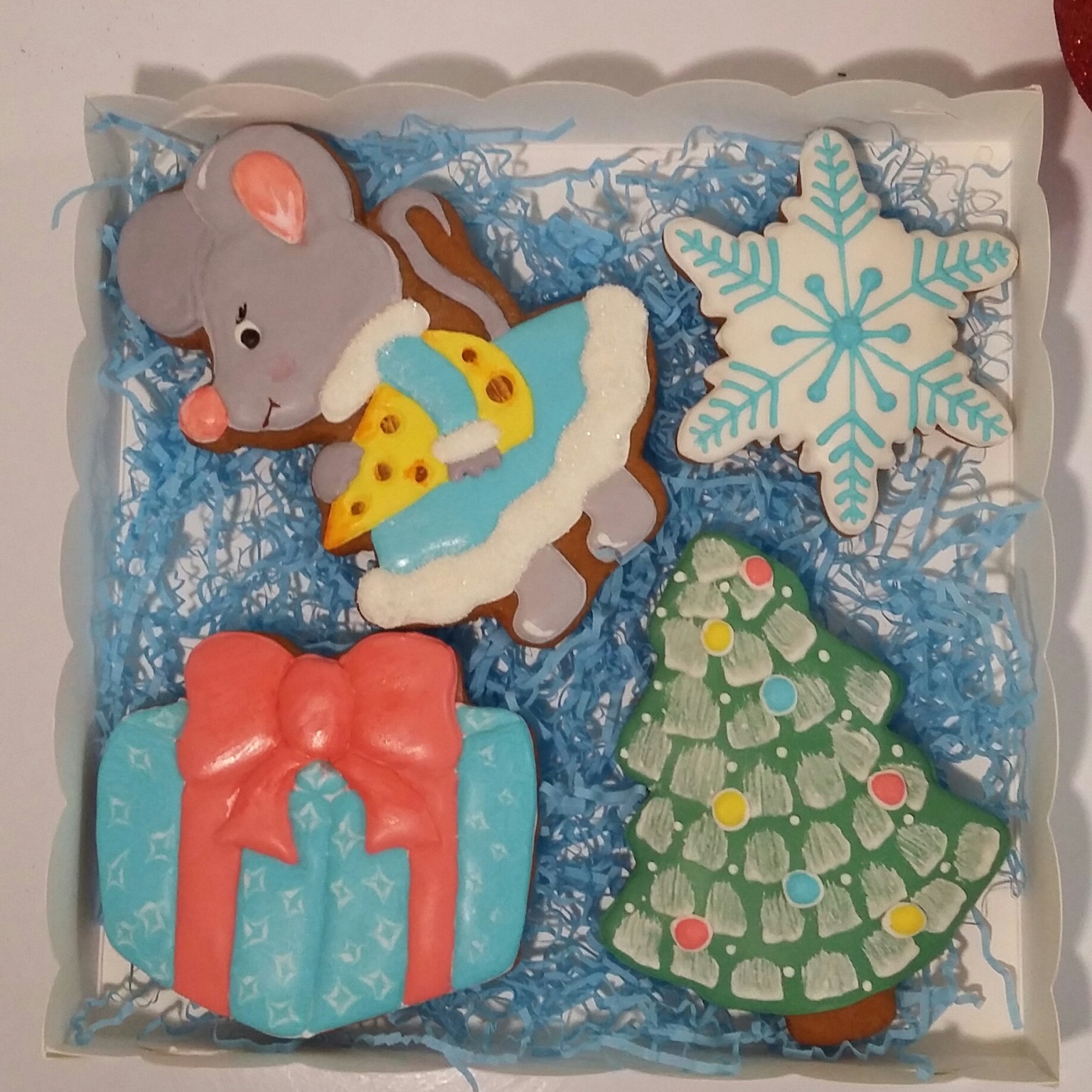 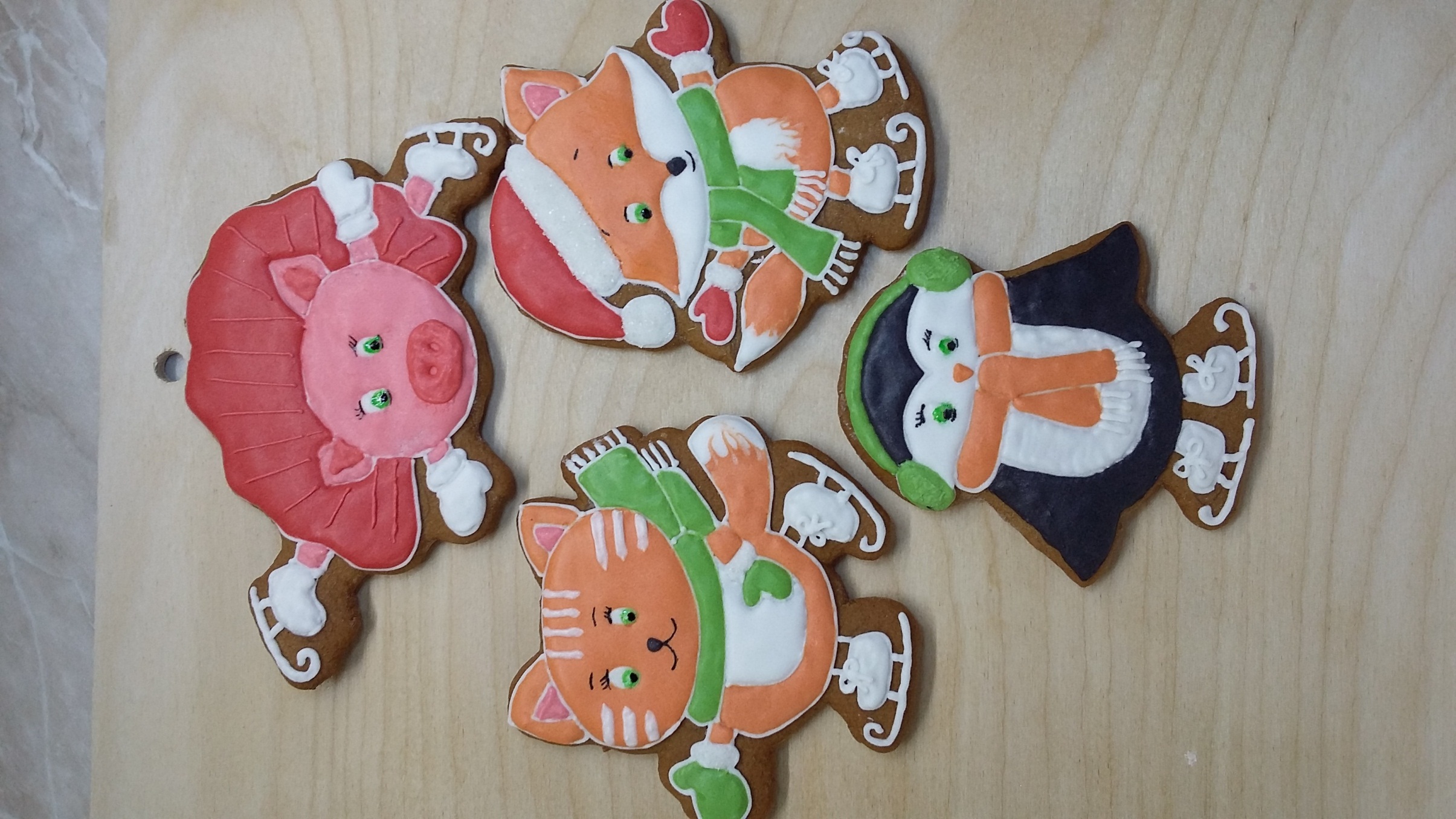 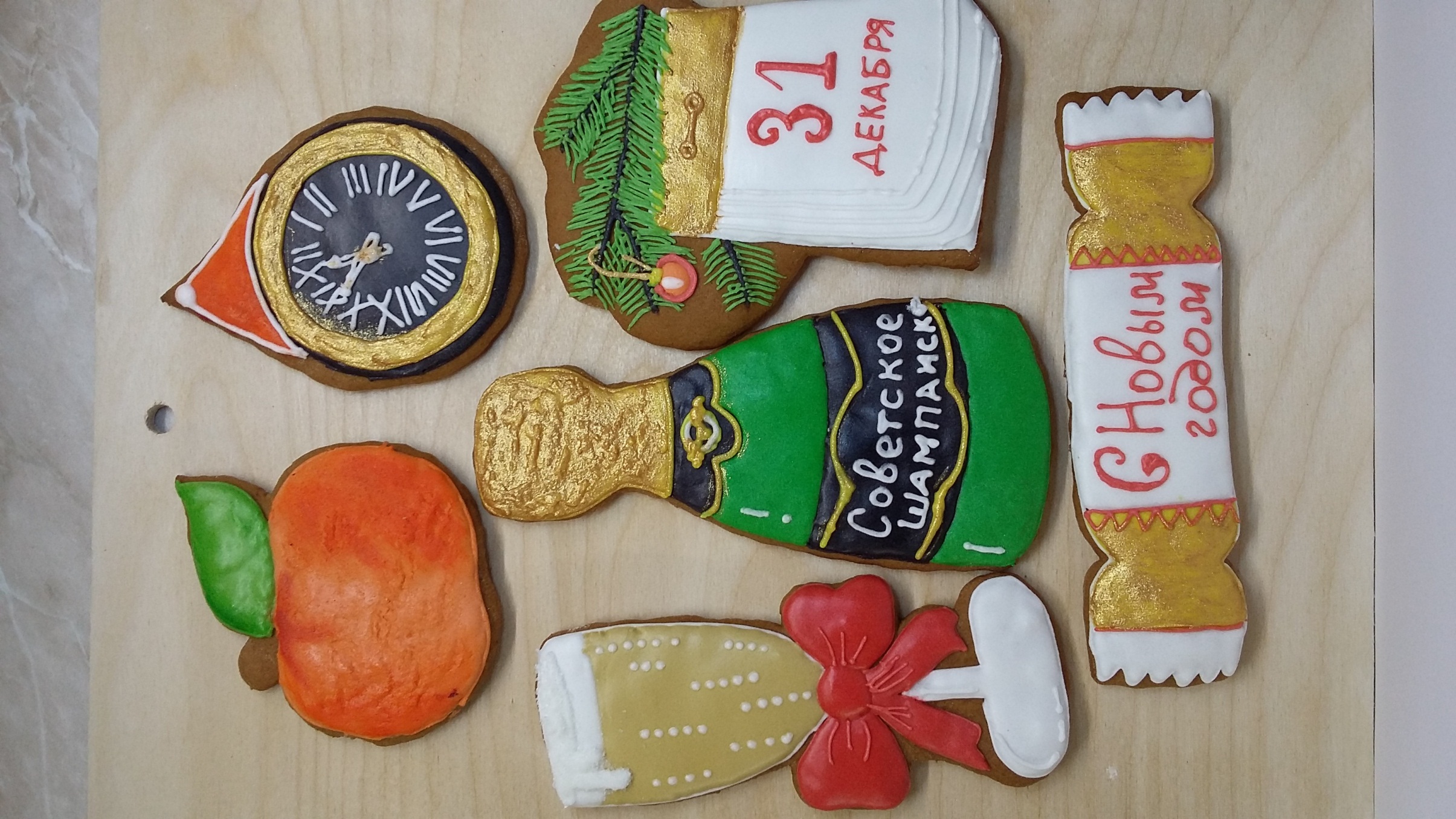 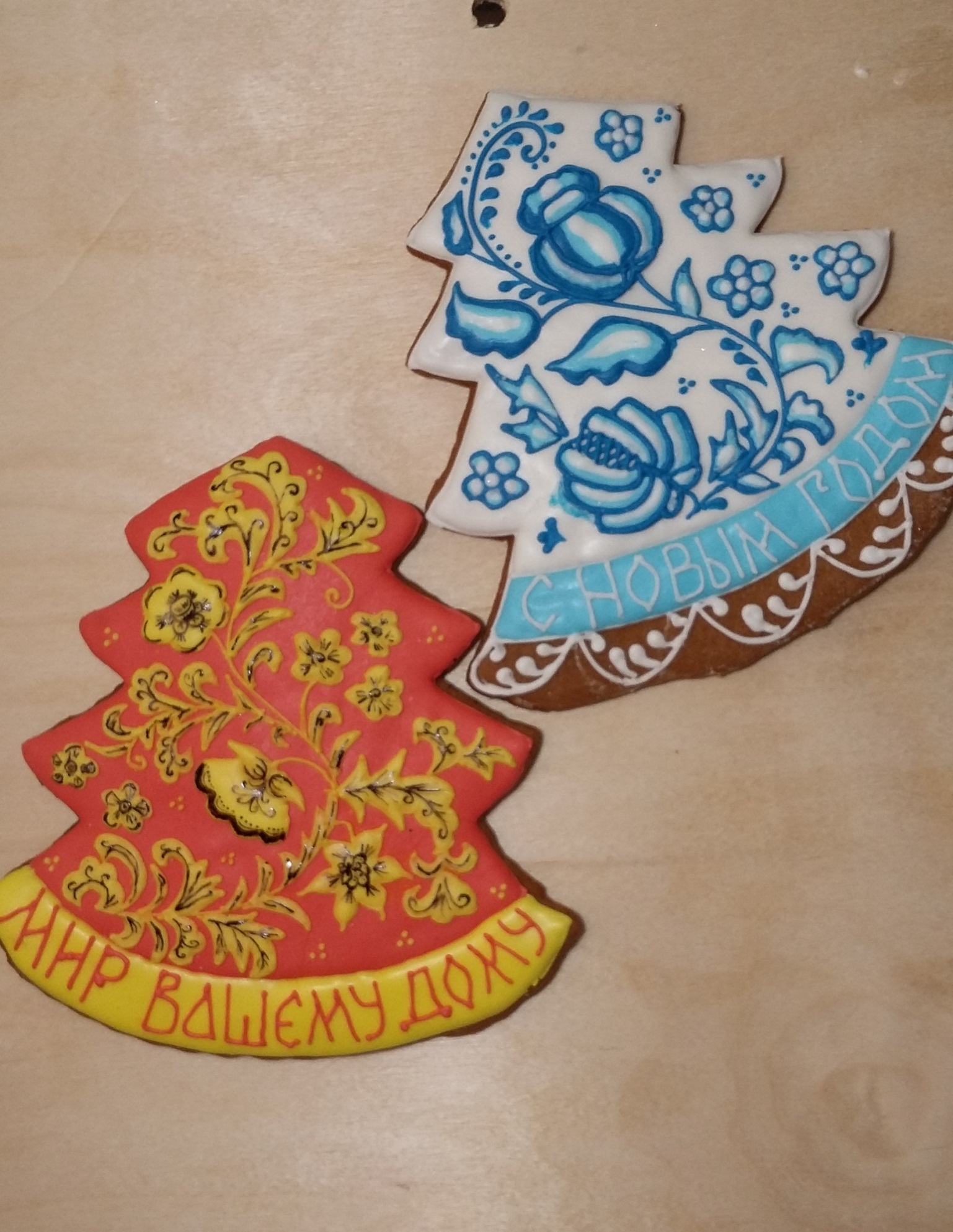 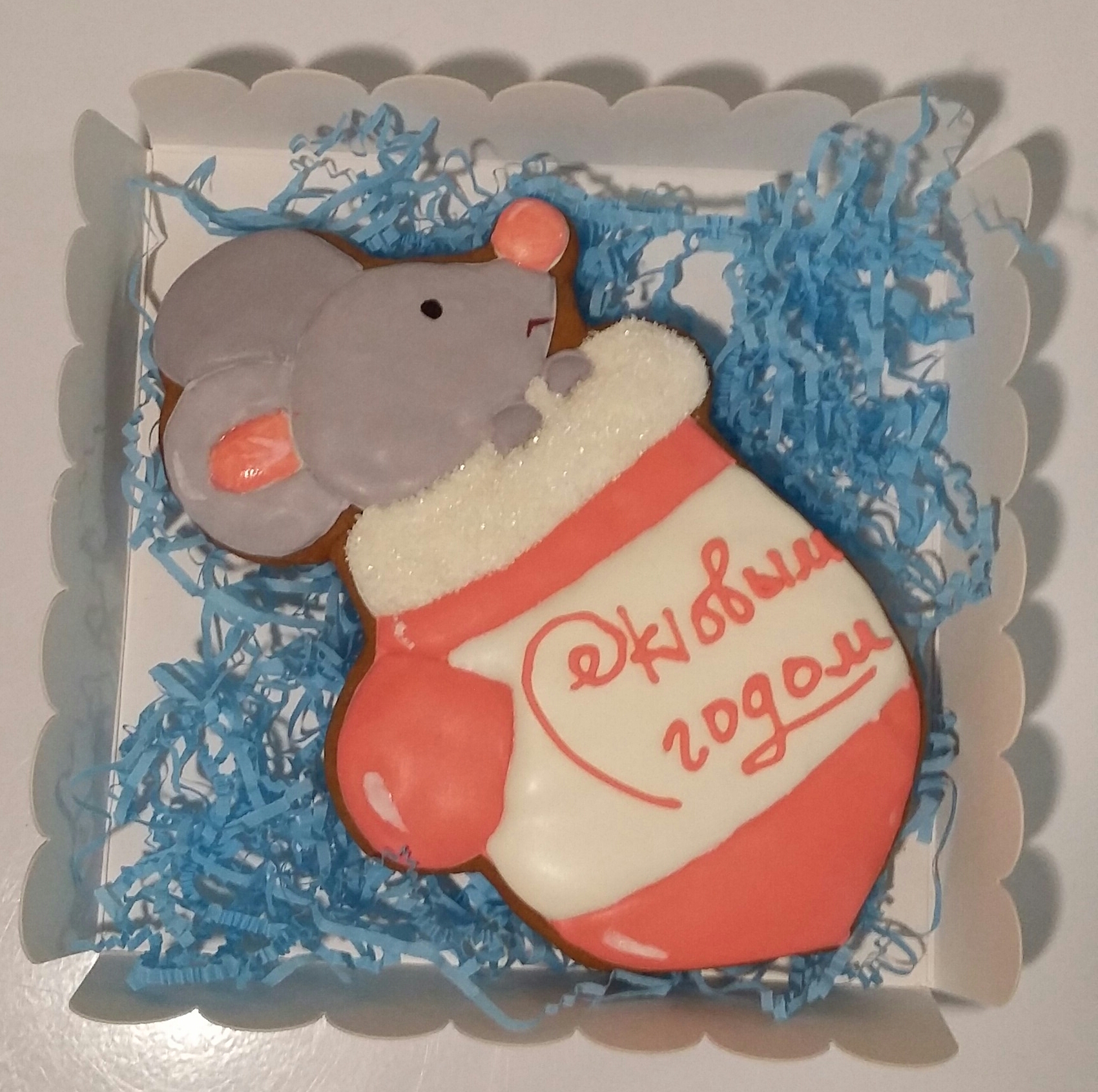 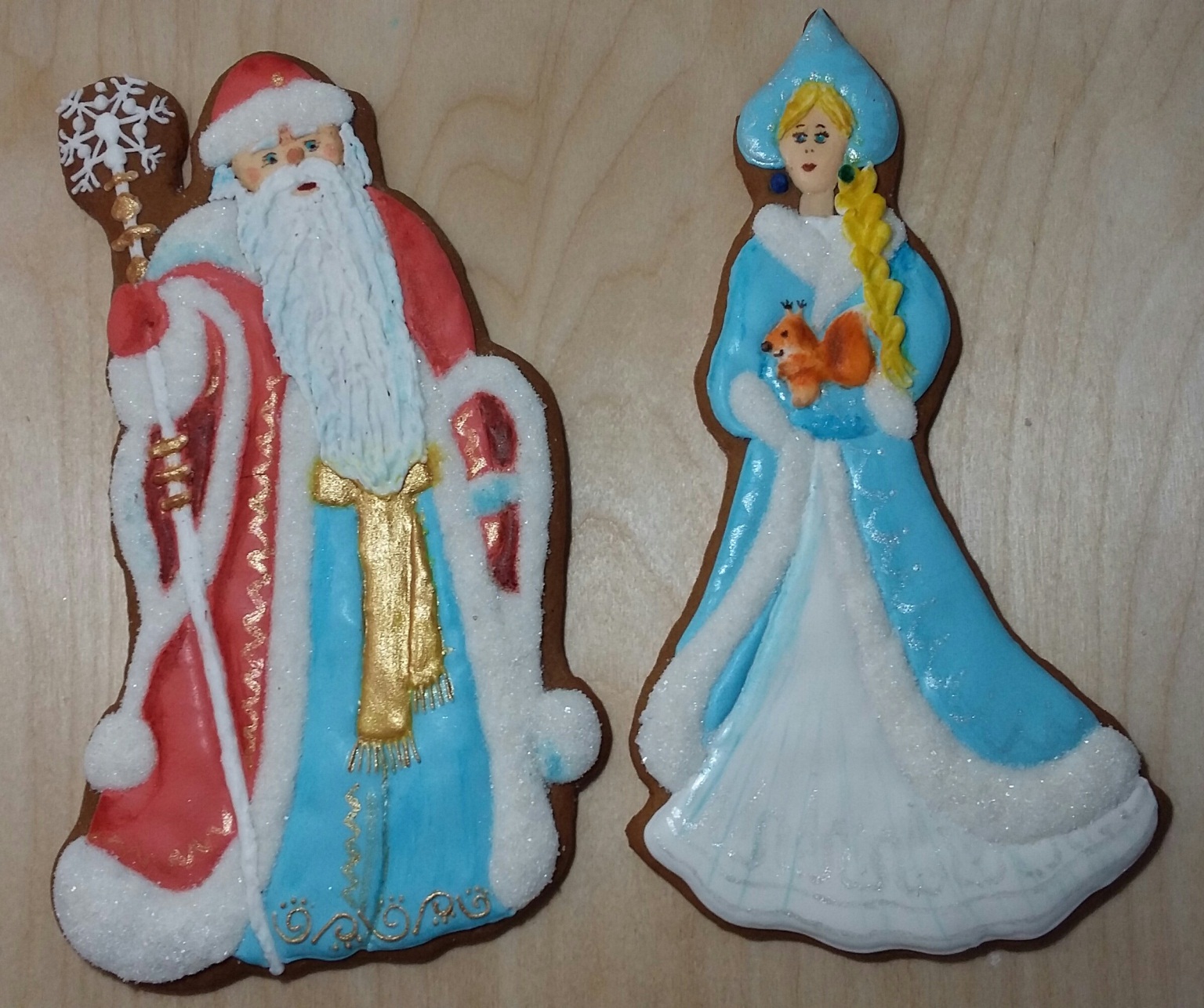       А Дед Мороз и Снегурочка - без них не обойтись никак. Они живут в самом  замечательном домике, который вы видите на фотографии. Однажды мы с сестрёнками забрались в этот домик, и, представляете, весь его съели. Ведь он такой оказался вкусным.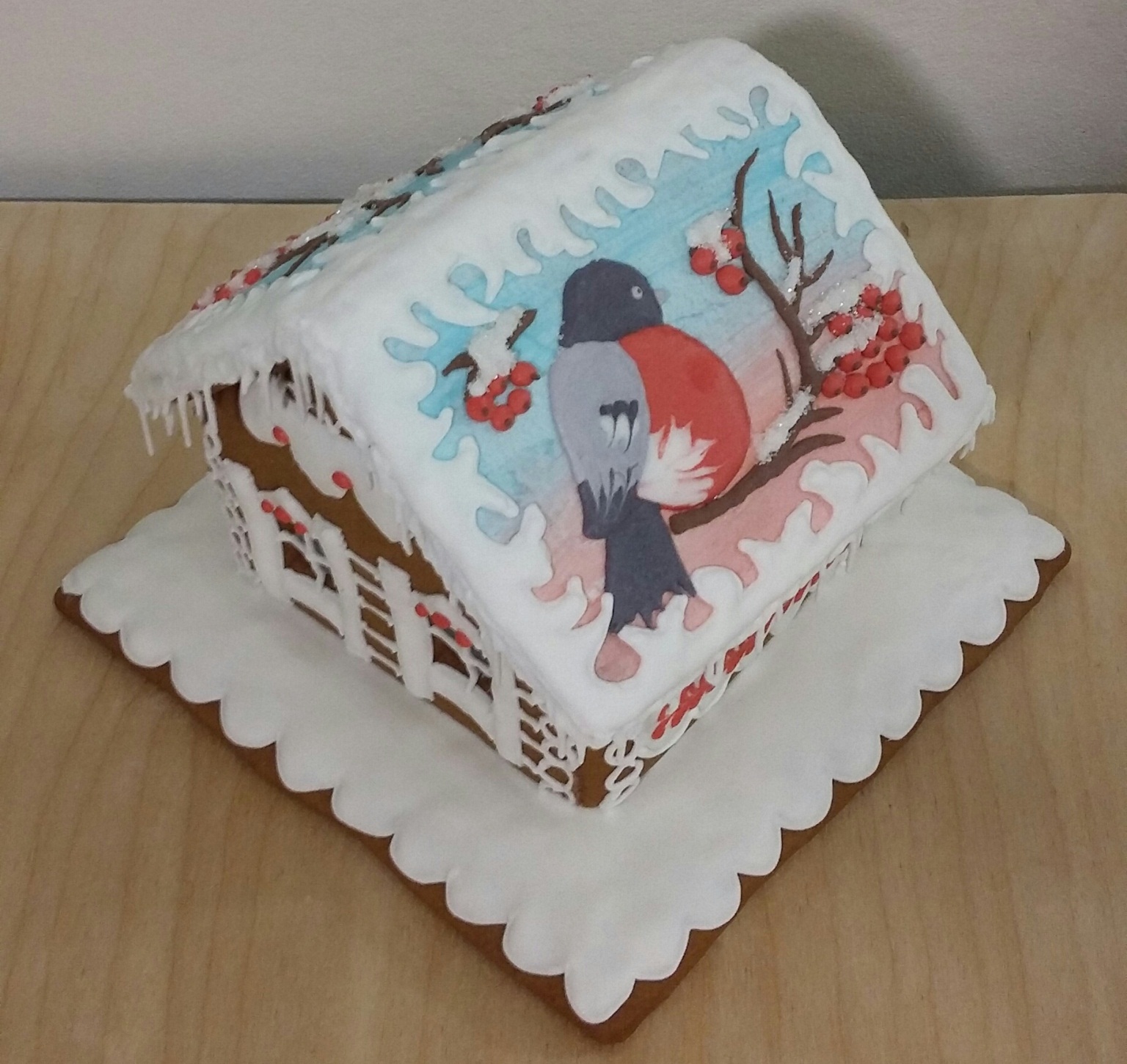 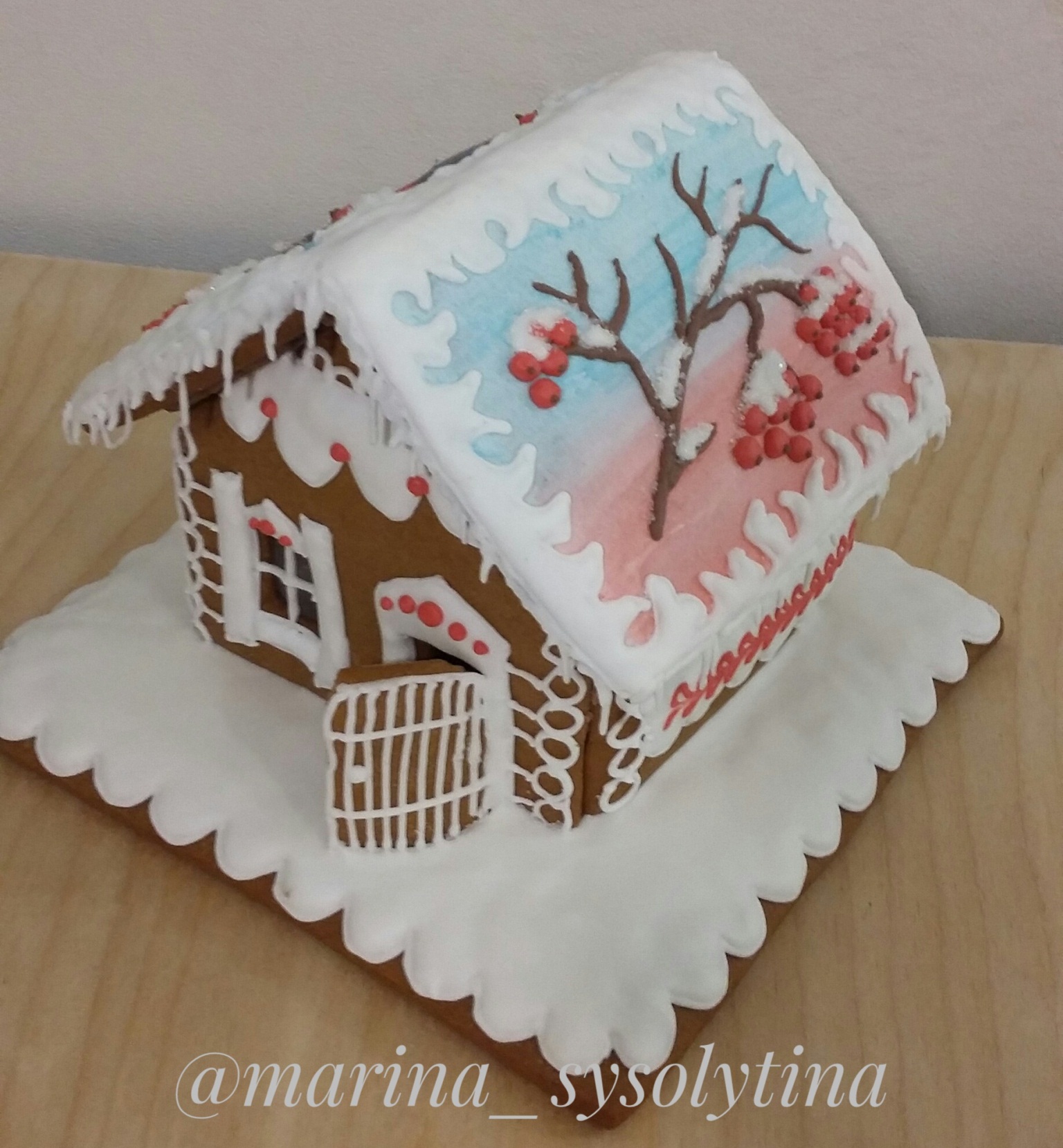 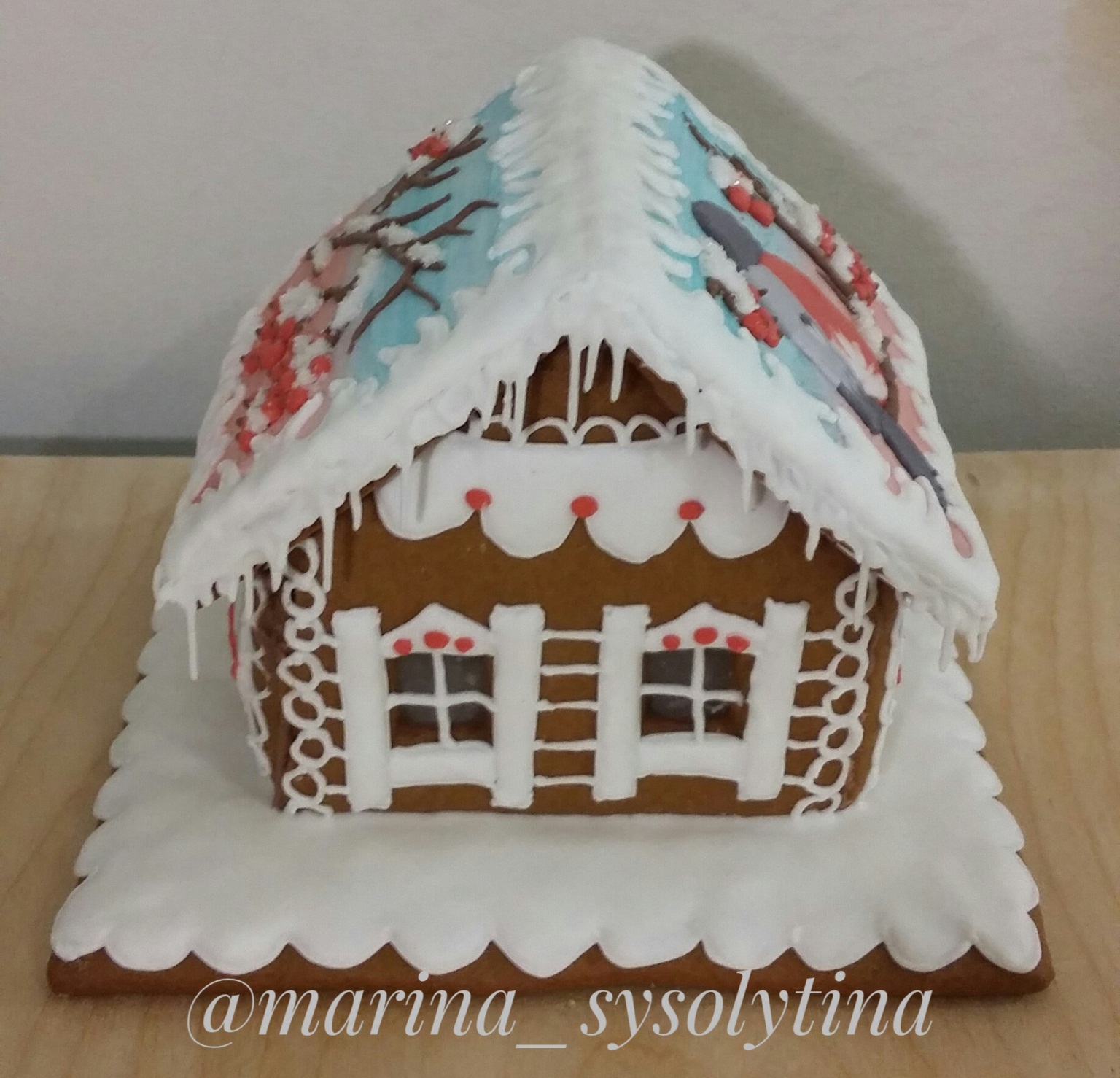 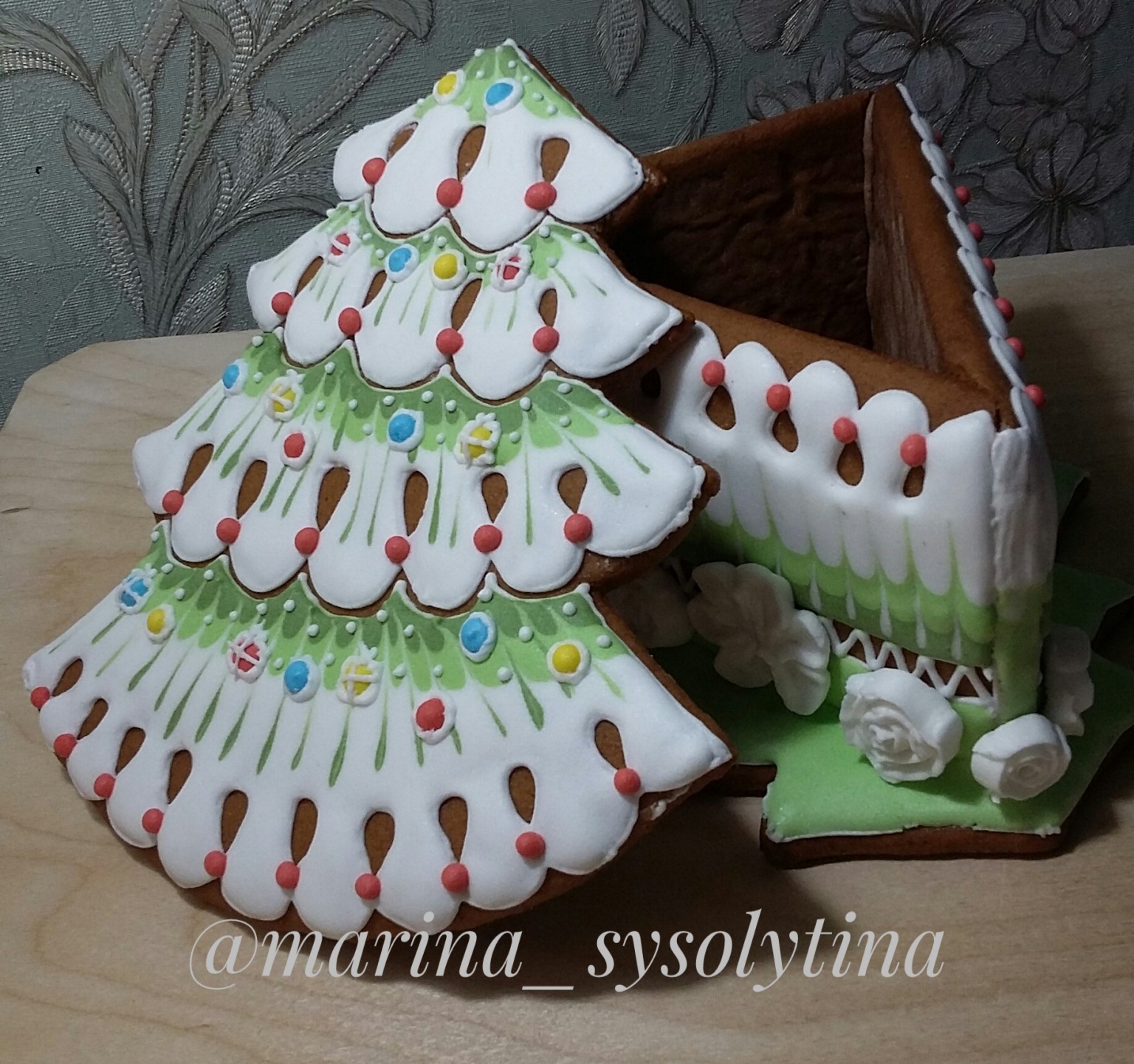    А какая замечательная шкатулка получилась у нас с мамой, мы с сестрой помогали маме её украшать, а потом мы повезли её на районную выставку «Новогодний серпантин»Теперь будем ждать победы.Говорят, у мамы руки не простые,Говоря, у мамы руки золотые.Ах, сколько руки эти чудесного творят!Готовят, вяжут, гладят, всё что-то мастерят!